[su carta intestata della Parrocchia]INFORMATIVA ex art. 13 del Regolamento UE 679/2016 e art. 6 del Decreto CEIGentile Sig.re/Sig.ra, [Cognome, nome e data di nascita] desideriamo informarLa che il Regolamento UE 679/16 (“Regolamento generale sulla protezione dei dati”) e il Decreto Generale della Conferenza Episcopale Italiana (CEI) “Disposizioni per la tutela del diritto alla buona fama e alla riservatezza” del 24 maggio 2020 disciplinano la tutela delle persone in merito al trattamento dei loro dati personali. Secondo la normativa vigente:il trattamento avverrà in modo lecito, corretto, trasparente nei confronti dell’interessato, per finalità determinate, esplicite e legittime; i dati saranno trattati per quanto necessario rispetto alle finalità; i dati saranno costantemente aggiornati al fine di garantirne l’esattezza;i dati saranno conservati per un arco di tempo la cui ampiezza dipende dalla finalità per cui sono trattati ed in modo da garantir loro un’adeguata sicurezza.Ai sensi dell’articolo 13 del Regolamento UE e dell’articolo 6 del Decreto CEI, Le forniamo le seguenti informazioni. I dati da Lei forniti verranno trattati per le seguenti finalità: conclusione ed attivazione di un contratto di lavoro relativo al Progetto “Giovani IN cammino” 2020-2021.Dati Personali1. Il trattamento dei dati sarà effettuato sia mediante l’uso di schede cartacee che di sistemi informatici; entrambe le modalità sono mantenute e protette secondo quanto richiesto dalla normativa vigente. 2. Il conferimento dei dati è necessario per consentire la stipula e la gestione del contratto di lavoro, nonché degli obblighi previsti dalla normativa vigente. Il Titolare, inoltre, tratta i dati sulla base del legittimo interesse pastorale della Chiesa Cattolica riconosciuto dalla legge 121/1985.3. I dati saranno comunicati alla Regione Lombardia e alla Regione Ecclesiastica Lombardia, quali enti promotori del Progetto, nonché alla Diocesi cui appartiene la parrocchia che sottoscrive il contratto di lavoro.4. I dati saranno comunicati anche ad altri soggetti nei limiti previsti e prescritti dalla normativa vigente, nonché agli enti ed ai professionisti che, nell’interesse della parrocchia – datore di lavoro – provvedono agli adempimenti previsti dalla normativa. 5. I dati non saranno comunicati ad altri soggetti, né saranno oggetto di diffusione, se non nei casi previsti dalla legge. Categorie particolari di dati personali 1. Il trattamento potrà riguardare anche categorie particolari di dati personali (art. 9 del Regolamento UE) qualora sia richiesto dal tipo di servizio oggetto del Progetto “Giovani IN cammino”. 2. Detto trattamento sarà effettuato sia mediante l’uso di schede cartacee che di sistemi informatici; entrambe le modalità sono mantenute e protette secondo quanto richiesto dalla normativa vigente. 3. Il conferimento di questi dati è necessario per consentire la stipula e la gestione del contratto di lavoro, nonché degli obblighi previsti dalla normativa vigente. Il Titolare, inoltre, tratta i dati sulla base del legittimo interesse pastorale della Chiesa Cattolica riconosciuto dalla legge 121/1985.4. Se necessario, i dati saranno comunicati alla Regione Lombardia e alla Regione Ecclesiastica Lombardia, quali enti promotori del Progetto, nonché alla Diocesi cui appartiene la parrocchia che sottoscrive il contratto di lavoro.5. Se necessario, i dati saranno comunicati anche ad altri soggetti nei limiti previsti e prescritti dalla normativa vigente, nonché agli enti che, nell’interesse della parrocchia – datore di lavoro – provvedono agli adempimenti previsti dalla normativa.6. I dati non saranno comunicati ad altri soggetti, né saranno oggetto di diffusione, se non nei casi previsti dalla legge. 7. I dati potranno comunque essere archiviati per scopi storici, scientifici e statistici. Soggetti del trattamento 1. Il Titolare del trattamento è la parrocchia … datore di lavoro, con sede in…, in persona del legale rappresentante (inserire telefono e mail del parroco, legale rappresentante della parrocchia).Esercizio dei suoi dirittiIn ogni momento potrà esercitare i Suoi diritti nei confronti del Titolare del trattamento, ai sensi dell'art. 15 e seguenti del Regolamento UE, che per Sua comodità riproduciamo integralmente: Articolo 15. Diritto di accesso dell’interessato1. L’interessato ha il diritto di ottenere dal titolare del trattamento la conferma che sia o meno in corso un trattamento di dati personali che lo riguardano e in tal caso, di ottenere l’accesso ai dati personali e alle seguenti informazioni:a) le finalità del trattamento;b) le categorie di dati personali in questione;c) i destinatari o le categorie di destinatari a cui i dati personali sono stati o saranno comunicati, in particolare se destinatari di paesi terzi o organizzazioni internazionali;d) quando possibile, il periodo di conservazione dei dati personali previsto oppure, se non è possibile, i criteri utilizzati per determinare tale periodo;e) l’esistenza del diritto dell’interessato di chiedere al titolare del trattamento la rettifica o la cancellazione dei dati personali o la limitazione del trattamento dei dati personali che lo riguardano o di opporsi al loro trattamento;f ) il diritto di proporre reclamo a un’autorità di controllo;g) qualora i dati non siano raccolti presso l’interessato, tutte le informazioni disponibili sulla loro origine;h) l’esistenza di un processo decisionale automatizzato, compresa la profilazione di cui all’articolo 22, paragrafi 1 e 4, e, almeno in tali casi, informazioni significative sulla logica utilizzata, nonché l’importanza e le conseguenze previste di tale trattamento per l’interessato.2. Qualora i dati personali siano trasferiti a un paese terzo o a un’organizzazione internazionale, l’interessato ha il diritto di essere informato dell’esistenza di garanzie adeguate ai sensi dell’articolo 46 relative al trasferimento.3. Il titolare del trattamento fornisce una copia dei dati personali oggetto di trattamento. In caso di ulteriori copie richieste dall’interessato, il titolare del trattamento può addebitare un contributo spese ragionevole basato sui costi amministrativi. Se l’interessato presenta la richiesta mediante mezzi elettronici, e salvo indicazione diversa dell’interessato, le informazioni sono fornite in un formato elettronico di uso comune.4. Il diritto di ottenere una copia di cui al paragrafo 3 non deve ledere i diritti e le libertà altrui.Articolo 16. Diritto di rettifica L’interessato ha il diritto di ottenere dal titolare del trattamento la rettifica dei dati personali inesatti che lo riguardano senza ingiustificato ritardo. Tenuto conto delle finalità del trattamento, l’interessato ha il diritto di ottenere l’integrazione dei dati personali incompleti, anche fornendo una dichiarazione integrativa.Articolo 17. Diritto alla cancellazione («diritto all’oblio») 1. L’interessato ha il diritto di ottenere dal titolare del trattamento la cancellazione dei dati personali che lo riguardano senza ingiustificato ritardo e il titolare del trattamento ha l’obbligo di cancellare senza ingiustificato ritardo i dati personali, se sussiste uno dei motivi seguenti: a) i dati personali non sono più necessari rispetto alle finalità per le quali sono stati raccolti o altrimenti trattati;b) l’interessato revoca il consenso su cui si basa il trattamento conformemente all’articolo 6, paragrafo 1, lettera a), o all’articolo 9, paragrafo 2, lettera a), e se non sussiste altro fondamento giuridico per il trattamento;c) l’interessato si oppone al trattamento ai sensi dell’articolo 21, paragrafo 1, e non sussiste alcun motivo legittimo prevalente per procedere al trattamento, oppure si oppone al trattamento ai sensi dell’articolo 21, paragrafo 2;d) i dati personali sono stati trattati illecitamente;e) i dati personali devono essere cancellati per adempiere un obbligo legale previsto dal diritto dell’Unione o dello Stato membro cui è soggetto il titolare del trattamento;f) i dati personali sono stati raccolti relativamente all’offerta di servizi della società dell’informazione di cui all’articolo 8, paragrafo 1.2. Il titolare del trattamento, se ha reso pubblici dati personali ed è obbligato, ai sensi del paragrafo 1, a cancellarli, tenendo conto della tecnologia disponibile e dei costi di attuazione adotta le misure ragionevoli, anche tecniche, per informare i titolari del trattamento che stanno trattando i dati personali della richiesta dell’interessato di cancellare qualsiasi link, copia o riproduzione dei suoi dati personali.3. I paragrafi 1 e 2 non si applicano nella misura in cui il trattamento sia necessario:a) per l’esercizio del diritto alla libertà di espressione e di informazione;b) per l’adempimento di un obbligo legale che richieda il trattamento previsto dal diritto dell’Unione o dello Stato membro cui è soggetto il titolare del trattamento o per l’esecuzione di un compito svolto nel pubblico interesse oppure nell’esercizio di pubblici poteri di cui è investito il titolare del trattamento;c) per motivi di interesse pubblico nel settore della sanità pubblica in conformità dell’articolo 9, paragrafo 2, lettere h) e i), e dell’articolo 9, paragrafo 3;d) a fini di archiviazione nel pubblico interesse, di ricerca scientifica o storica o a fini statistici conformemente all’articolo 89, paragrafo 1, nella misura in cui il diritto di cui al paragrafo 1 rischi di rendere impossibile o di pregiudicare gravemente il conseguimento degli obiettivi di tale trattamento; oe) per l’accertamento, l’esercizio o la difesa di un diritto in sede giudiziaria.Articolo 18. Diritto di limitazione di trattamento1. L’interessato ha il diritto di ottenere dal titolare del trattamento la limitazione del trattamento quando ricorre una delle seguenti ipotesi:a) l’interessato contesta l’esattezza dei dati personali, per il periodo necessario al titolare del trattamento per verificare l’esattezza di tali dati personali;b) il trattamento è illecito e l’interessato si oppone alla cancellazione dei dati personali e chiede invece che ne sia limitato l’utilizzo;c) benché il titolare del trattamento non ne abbia più bisogno ai fini del trattamento, i dati personali sono necessari all’interessato per l’accertamento, l’esercizio o la difesa di un diritto in sede giudiziaria;d) l’interessato si è opposto al trattamento ai sensi dell’articolo 21, paragrafo 1, in attesa della verifica in merito all’eventuale prevalenza dei motivi legittimi del titolare del trattamento rispetto a quelli dell’interessato.2. Se il trattamento è limitato a norma del paragrafo 1, tali dati personali sono trattati, salvo che per la conservazione, soltanto con il consenso dell’interessato o per l’accertamento, l’esercizio o la difesa di un diritto in sede giudiziaria oppure per tutelare i diritti di un’altra persona fisica o giuridica o per motivi di interesse pubblico rilevante dell’Unione o di uno Stato membro.3. L’interessato che ha ottenuto la limitazione del trattamento a norma del paragrafo 1 è informato dal titolare del trattamento prima che detta limitazione sia revocata.Formula di acquisizione del consenso dell'interessatoIl/la sottoscritto/a, acquisite le informazioni fornite dal Titolare del trattamento ai sensi dell’art. 13 del Regolamento UE e dell’art. 6 del Decreto CEI, presta il suo consenso al trattamento dei dati personali per i fini indicati nella suddetta informativa affinchè il trattamento sia legittimo anche per dati appartenenti a particolari categorie (i c.d. “dati sensibili” e “dati giudiziari”).Presto il consenso                                       Nego il consenso  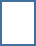 Luogo ........................... Data ................................. Nome ....................................... Cognome ........................................... Firma leggibile …………………………………………………………………